МЕТОДИЧЕСКИЙ ОБЗОР«КАКИЕ ИНТЕРНЕТ-РЕСУРСЫ МОЖНО ИСПОЛЬЗОВАТЬ В ДИСТАНЦИОННОМ ОБУЧЕНИИ»Чтобы обучение было результативным, необходимо организовывать его в разных формах. Это могут быть онлайн-занятия или самостоятельная работа обучающихся на базе различных информационных сервисов. В обзоре даны бесплатные электронные ресурсы и площадки, в том числе рекомендованные Минпросвещения.  С чего начать подготовку к дистанционным формам обученияРешите, какие платформы для обучения будете использовать. При выборе учитывайте два обязательных условия:– платформа должна быть хорошо известна и позволять обслуживать большое число пользователей;ПримерКакие платформы можно использовать для обученияЭто могут быть платформы Zoom, Webinar.ru, Mirapolis LMS, DreamStudy. И другие.Учитывайте, что системы Skype и Moodle не подходят для одновременного проведения 20-30 вебинаров.– уточните, какие приложения установлены на устройствах детей. Для этого достаточно задать вопрос в чате или в социальных сетях, где педагоги ведут диалог с детьми.Какое приложение чаще всего используют детиПрактика показывает, что большинство детей сейчас использует на смартфонах и планшетах приложение «Вконтакте». Использование этой социальной сети одобрено Министерством просвещения.По статистике «ВКонтакте» и «Одноклассники» охватывают 86% пользователей Интернета. Практически у каждого ребенка и педагога есть аккаунты в этих социальных сетях. Министерство просвещения одобрило использование социальных сетей «Вконтакте» и «Одноклассники» в обучающих целях. Учреждения могут запустить дистанционное обучение через эти соцсети, которые предлагают готовый набор инструментов. На рисунке смотрите, какие инструменты есть в социальных сетях.Какие инструменты предлагают использовать социальные сети «Вконтакте» и «Одноклассники»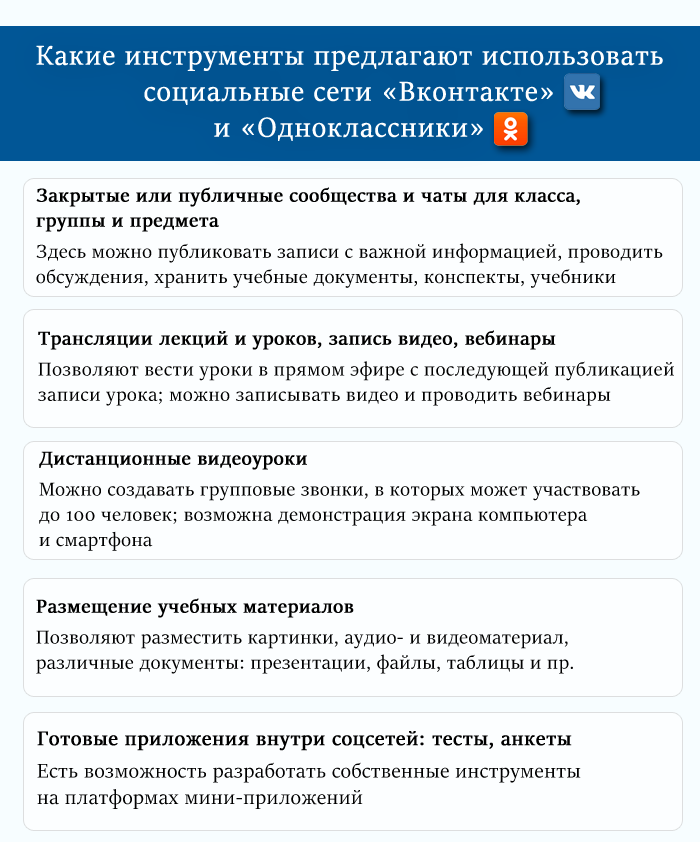 Какие интернет-ресурсы можно использовать для дистанционного обученияМинистерство просвещения порекомендовало перечень ресурсов, которые ОО могут использовать в дистанционном обучении. С ними могут работать педагоги на электронных занятиях или обучающиеся самостоятельно. Доступ к ресурсам открыт для каждого обучающегося, педагога, родителя бесплатно. Перечень платформ и их описание смотрите в таблице.Какие ресурсы рекомендованы Министерством просвещения для дистанционного обученияГолосовой помощник Алиса от ЯндексаГолосовые помощники, конечно, не заменят живое общение, зато помогут создать обучающий контент. Например, в умную колонку с Алисой от Яндекса встроено несколько навыков для детей. Она учит правильно произносить скороговорки, задает примеры по математике для детей дошкольного и младшего возраста, загадывает загадки и отвечает на детские вопросы. К примеру, о мире животных.ПримерКак еще можно использовать умную колонку с АлисойВ колонке есть тренажер для развития детской речи «Легко сказать». Пригодится, если дети в период самоизоляции не могут посещать логопеда. Тренажер поможет в игровой форме отработать сложные звуки. Для начала занятия нужно сказать: «Алиса, запусти навык «Легко сказать». Общаться с ребенком будут вымышленные персонажи звукли и герои мультфильма «Фиксики».Мастер-классВ интернете можно найти курсы на все случаи жизни, от рисования до лепки. Чтобы изготовить поделки, используя подручные материалы. Например, в онлайн-школе «Художник онлайн» hudozhnik.online можно пройти курсы рисования и послушать лекции об истории искусств. Не все занятия бесплатны, но открытых уроков достаточно, чтобы понять, насколько это интересно ребенку и вам.Мастер-классы для детей помладше можно найти на сайтах «Моя детка» mydetka.com/master-klass или «Ярмарка мастеров» livemaster.ru/masterclasses/tvorim-s-detmi. Это бесплатные уроки, которые помогут создать поделку любой сложности из любых подручных материалов.Если вам нужно работать и нет времени мастерить что-то вместе с ребенком, то просто найдите в интернете соответствующие видео. Ваша задача – заинтересовать и показать, что нужно делать. Дальше ребенок переключится на реальную жизнь и постарается найти все необходимое, чтобы изготовить поделку. В случае необходимости – помогите.Предложите нарисовать комиксЭто сложное задание, но не бойтесь его озвучивать. Возможно, ребенку все будет предельно ясно, и он с радостью возьмется за дело. Со своей стороны помогите придумать главного героя и сюжетную линию.ПримерКто поможет нарисовать комиксыНа сайте Perspektivart.lv ребенка, да и взрослого, научат рисовать комиксы. Получите видео-объяснение, задания и комментарии от педагога, а также сможете выйти с педагогом в прямой эфир раз в неделю.Составьте карту желанийКарантин закончится, жизнь вернется в прежнее русло. Почему бы об этом времени не помечать уже сейчас? Период, на который составлять карту желаний, вы и ребенок можете выбрать сами. Карту можно склеить, нарисовать, вырезать картинки из журналов или просто расписать свои заветные желания и мечты.Самое важноеПри выборе платформы для обучения, нужно учитывать два условия: массовость приложения и количество пользователей.Министерство просвещения одобрило использование социальной сети «Вконтакте» и «Одноклассники» в обучающих целях.Минпросвещения порекомендовало перечень ресурсов, которые можно использовать в дистанционном обучении.Какой ресурсЧем поможетРоссийская электронная школа (РЭШ)resh.edu.ruИнтерактивные уроки с 1-го по 11-й класс лучших учителей страныРесурс содержит тематические курсы, видеоуроки, задания для самопроверки, каталог музеев, фильмов и музыкальных концертов. Разместили дидактические и методические материалы по всем урокамМосковская электронная школа (МЭШ)www.mos.ru/city/projects/mesh           Позволяет проверять ошибки, общаться с учителями, выполнять домашние задания, использовать материалы для подготовки к уроку. Содержит варианты контрольных и тестовВ библиотеку МЭШ загружено в открытом доступе более 769 тыс. аудио-, видео- и текстовых файлов, свыше 41 тыс. сценариев уроков, более 1 тыс. учебных пособий и 348 учебников издательств, более 95 тыс. образовательных приложенийТелеканал «Мособртв»https://mosobr.tv           Первое познавательное телевидение, где школьное расписание и уроки представлены в режиме прямого эфираРасписание телевизионных уроков «Учимся вместе» доступно в телепрограмме и на сайте «Школа большого города»Профориентационный портал «Билет в будущее»site.bilet.worldskills.ruРесурс содержит видеоуроки для средней и старшей школы. Позволяет проводить тестирования и погружаться в различные специальности и направления подготовки уже на базе школьного образованияСервис «Яндекс.Учебник»
education.yandex.ru/home          Ресурс содержит более 35 тыс. заданий по русскому языку и математике разного уровня сложности для школьников 1–5-х классов. В числе возможностей – автоматическая проверка ответов и мгновенная обратная связь для учениковСервис «ЯКласс»
www.yaklass.ruСервис позволяет проверять знания учеников. Учитель задает школьнику проверочную работу, ребенок заходит на сайт и выполняет задание педагога. Если ученик допускает ошибку, ему объясняют ход решения задания и предлагают выполнить другой вариант. Учитель получает отчет о том, как ученики справляются с заданиямиОбразовательная платформа «Учи.ру»
lp.uchi.ru/distant-uchiШкольникам предлагают интерактивные курсы по основным предметам и подготовке к проверочным работам, а учителям и родителям – тематические вебинары по дистанционному обучениюВ личных кабинетах пользователей есть чат, где учителя, ученики и родители могут обсуждать задания, свои успехи и прогрессЭлектронные версии УМК от издательства «Просвещение»
digital.prosv.ruПредоставили доступ к учебникам и специальным тренажерам для отработки и закрепления полученных знаний. Для работы с учебниками не нужен интернетСистема «Маркетплейс образовательных услуг»
elducation.ru              В наполнении ресурса участвуют ведущие российские компании разного профиля: «Яндекс», «1С», «Учи.ру», «Скайенг», «Кодвардс», издательство «Просвещение» и др.Платформа для проведения олимпиад и курсов «Олимпиум»
olimpium.ruПредставлено более 72 школьных олимпиадОнлайн-платформа «Мои достижения»
myskills.ru           Содержит широкий выбор диагностик для учеников с 1-го по 11-й класс по школьным предметам и различным тематикам. Материалы разработали специалисты Московского центра качества образованияВсероссийский образовательный проект «Урок цифры»
урокцифры.рф      Позволяет школьникам знакомиться с основами цифровой экономики, цифровых технологий и программирования. В уроках используют образовательные программы в области цифровых технологий от «Яндекс», Mail.ru, «Лаборатории Касперского», Сбербанка, «1С».Занятия проходят в виде увлекательных онлайн-игр и адаптированы для трех возрастных групп – учащихся младшей, средней и старшей школыПлатформы новой школы от Сбербанка
http://www.pcbl.ru/Ресурс позволяет сформировать персонифицированную образовательную траекторию в школеКурсы от образовательного фонда «Талант и успех» на платформе «Сириус.Онлайн»
edu.sirius.online/#/Разместили дополнительные главы по геометрии для 7–9-х классов, по комбинаторике для 7-го класса, по лингвистике, фонетике и графике. В ближайшее время станут доступны дополнительные главы по физике для 8-го и 9-го классов, а также по информатике.Курсы подготовлены руководителями и ведущими преподавателями образовательных программ Центра «Сириус». Объем каждого курса составляет от 60 до 120 часов. Ученики, которые успешно пройдут курсы, смогут получить сертификат от Образовательного центра «Сириус»Бесплатная онлайн-школа Яндекс.Школаschool.yandex.ruДля учеников 5–11-х классов проводят видеоуроки более чем по 15 предметам. Их можно смотреть не только в трансляции, но и в записи.Моя школа в onlinecifra.schoolУчебные материалы 4 четверти для самостоятельной работы в помощь учителям, ученикам 1–11 классов и их родителям